Cvičná verze školní přijímací zkoušky z anglického jazyka pro školní rok 2021/2022Uchazeči o vzdělávání na Střední odborné škole podnikatelské v Mostě budou konat školní přijímací zkoušku z anglického jazyka, která se bude skládat z gramatického testu, čtení s porozuměním a eseje (vyprávění, dopis či popis na všeobecné téma – např. moje rodina, můj volný čas, moje zájmy…).GrammarZakroužkuj správný tvar, který patří do věty. _____ you interested in sport? BeAmIsAreMy ____ is a writer and his books are very popular.auntunclesistermotherPaul is very ____ . He´s very good at art. honestfriendlypolitecreativeWe live in the city centre and our house ____ have a big garden. doesn´tisn´t aren´t don´tI____ arrive at school before nine o´clock. has tohave todoesn´t have tohaven´t toThe beach was very crowded _____ Monday.inonattoYou _____ eat all that cake! It isn´t good for you. don´tmay notshouldn´t will notCathy _____ a game on her computer at the moment. playsis playing to playplayThere  _____ a lot of people outside the school. What´s the problem?areisbeam____ you like to come out with us tonight?DoWouldAreWillHow _____ time have we got to do this exercise?longmanymuchquickTurn ____ and you´ll see the museum on the left. on the rightrightlyby the rightrightDon´t forget to get ____ the bus at Station Road.outoffoverdownTom got the ____ marks in the class for his homework.worseworstbaddestmost badThere wasn´t ____ milk for brakfast this morning.asometheanyMy sister ______ speak French when she was only six years old. wasshouldcouldhadDid you _____ shopping after school yesterday? wentgoesgoinggoI ____ five emails before school today. sentsendeddid sendwas sendOur teacher speaks English to us _____ so that we can understand her. slowslowermore slowslowlyQuick – get the food inside!  It ____ any moment. rainsis rainingis going to raincan rainI ____ the new Batman film yet. Is it any good?haven´t seen didn´t seedon´t seeam not seenI hope you _____ a good time at the moment in Greece! Phone soon. are havinghave have had hadI wanted to see Harry. How long ago _____ ?he lefthas he leftdid he leavecould he leaveDo students in your country have to stand ____ when the teacher arrives? onatinupWhich train _____ for when I saw you on the platform on Sunday?did you waitwere you waitinghave you waitedare you waiting?My father has been a pilot ____ twenty years and he still loves his job. sinceforuntilbyI really enjoy _____ new languages and I´d like to learn Italian soon. to learnlearninglearnlearnedIf we ____ in the countryside, we´d have much better views than we do now.livedwere live would liveliveYou should be very proud _____ what you´ve achieved over the last year. ofontoforThat´s the office ______ my dad works. whowherethatwhichMark: ______ /30 ReadingPřečti si text a odpověz na otázky 1-10 pod textem. Nepiš celou odpověď, pouze zakroužkuj, jestli je tvrzení pravda (P) nebo nepravda (N).The hottest place in the world is the Sahara desert in Africa. But there are deserts in many other places: in America, in Africa, in Asia and in Australia. In 1917 the temperature in Death Walley, in the United States, was 49°C every day for six weeks. That´s very hot!But deserts are not always hot. After dark, deserts are very cold. Not many animals and plants can live in a desert, because it doesn´t rain very often. But one animal likes the desert – the camel. It has big feet to walk on the sand. It can live for a long time without water. Sometimes it doesn´t drink anything for weeks – so it gets very thirsty! When it finds water it can drink 50 litres at a time. The Sahara desert is in Australia   			P / NIt is the hottest place in the world.  			P / NThe temperature in the Sahara in 1917 was 49°C.    	P / NAfter dark it is cold in deserts.  				P / NAfter dark it rains in deserts.    				P / NThere aren´t many animals in a desert.    		P / NThere are lots of plants in a desert.     			P / NCamels live in deserts.    				P / NCamels have small feet.    				P / NCamels need water every day. 				P / N Mark: ______ /20WritingPoslední písemná část se skládá ze samostatného písemného projevu a to vyprávění, dopis, popis na zadané téma. K příjímacím zkouškám bude vybráno jedno, z následujících témat: Moje rodina (popis členů rodiny, jejich zaměstnání, koníčky, vzhled, oblíbené oblečení, charakter…..aj.)„Všude dobře, doma nejlíp“ (základní popis města, ve kterém žiješ, kde leží, jak je velké, kam za zábavou, co se ti líbí a nelíbí, kde bydlíš, popis domu, popis místností………..aj.)Můj denní program (popis dne od rána až do večera, včetně časových údajů, co děláš nejraději, co nemáš rád/a, jaké máš koníčky a jak často se jim věnuješ…….aj.)Moje škola a vzdělání (kam chodím na školu, jak se do školy dostávám, popis budovy a učeben, předměty které mám rád/a a nemám rád/a, oblíbení učitelé – jejich charakter, moji spolužáci a kamarádi, jejich stručný popis………aj.)Moje prázdniny a cestování (jak obyčejně trávím prázdniny, kde, s kým, jakým způsobem cestuji, nebo cestujeme všeobecně, kam bych chtěl jet, s kým, na jak dlouho, jakým cestovním prostředkem tam pojedu, čím se bojím cestovat, jaké jsou výhody cestování např. autem či letadlem……… aj.) Můj nejlepší přítel (popis kamaráda/ky, kde jste se seznámili, jak dlouho se znáte, popis vzhledu a charakteru, jaká dobrodružství jste spolu zažili………aj.)Kritéria pro hodnocení jsou: počet slov 70 - 100Správné použití gramatiky (slovosled, orientace v časové ose)Pestrost slovní zásobyCelková plynulost písemného projevu (úvod, stať a závěr) Za samostatný písemný projev může uchazeč získat maximálně 50 bodů. Správné řešení testu: Grammar: 1d, 2b, 3d, 4a, 5b, 6b, 7c, 8b, 9a, 10b, 11c, 12d, 13b, 14b, 15d, 16c, 17d, 18a, 19d, 20c, 21a, 22a, 23b, 24d, 25b, 26b, 27b, 28a, 29a, 30bReading: 1N, 2P, 3N, 4P, 5N, 6P, 7N, 8P, 9N, 10N V Mostě dne 8. února 2021                                                                 Ing. Lucie Machuldová                                                   	ředitelka školy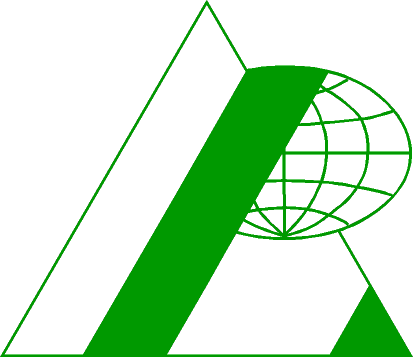 Střední  ODBORNÁ  ŠKOLA  pODNIKATELSKá  MOST, s. r. o.Topolová 584, 434 47  MOST